A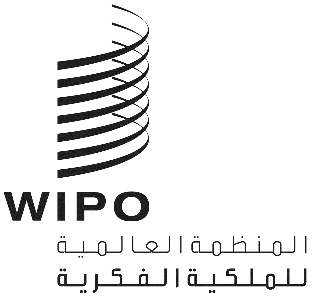 MVT/A/5/inf/1الأصل: بالإنكليزيةالتاريخ: 14 سبتمبر 2020معاهدة مراكش لتيسير النفاذ إلى المصنفات المنشورة لفائدة الأشخاص المكفوفين أو معاقي البصر أو ذوي إعاقات أخرى في قراءة المطبوعاتالجمعيةالدورة الخامسة (الدورة العادية الخامسة)جنيف، من 21 إلى 29 سبتمبر 2020تقرير عن اتحاد الكتب الميسّرةوثيقة إعلامية من إعداد الأمانةمقدمةتشكل هذه الوثيقة التقرير السنوي السادس عن اتحاد الكتب الميسّرة، الذي أُعد في إطار جمعيات الدول الأعضاء في المنظمة العالمية للملكية الفكرية (الويبو).وفي 27 يونيو 2013، اعتمدت الدول الأعضاء في الويبو معاهدة مراكش لتيسير النفاذ إلى المصنفات المنشورة لفائدة الأشخاص المكفوفين أو معاقي البصر أو ذوي إعاقات أخرى في قراءة المطبوعات ("معاهدة مراكش")، وبدأ سريان المعاهدة في 30 سبتمبر 2016 بعد تصديق 20 دولة عضو عليها أو انضمامها إليها. ولأن الحاجة تدعو إلى اتخاذ مبادرات عملية لتحقيق الأهداف المنصوص عليها في معاهدة مراكش، أُنشئ اتحاد الكتب الميسرّة (الاتحاد)، الذي يعد إحدى المبادرات العالمية لتنفيذ معاهدة مراكش على المستوى التشغيلي.وأُطلق الاتحاد في 30 يونيو 2014 أمام اللجنة الدائمة المعنية بحق المؤلف والحقوق المجاورة؛ وهو تحالف بين القطاعين العام والخاص تقوده الويبو ويشمل المنظمات الجامعة التالية:اتحاد ديزي (Daisy)؛والمنتدى الدولي للمؤلفين؛والمجلس الدولي لتعليم الأشخاص معاقي البصر؛والاتحاد الدولي لجمعيات المكتبات ومؤسساتها؛والاتحاد الدولي للمنظمات المعنية بحقوق الاستنساخ؛ورابطة الناشرين الدولية؛ومؤسسة سايت سيفرز (sightsavers) الخيرية؛والاتحاد العالمي للمكفوفين.وتقع أمانة الاتحاد في مقر الويبو الرئيسي في جنيف، سويسرا.ونظرًا لتفشي جائحة كوفيد-19، بدأ موظفو الويبو العمل عن بُعد من منازلهم في مارس 2020 وقد عادوا تدريجياً إلى مكاتبهم في مباني الويبو منذ شهر أغسطس.أنشطة اتحاد الكتب الميسّرةخدمة الكتب العالمية التابعة لاتحاد الكتب الميسّرةخدمة الكتب العالمية التابعة لاتحاد الكتب الميسّرة ("الخدمة")، هي كتالوج إلكتروني عالمي للكتب بأنساق ميسّرة وتزود مكتبات المكفوفين المشاركة والمعروفة باسم الهيئات المعتمدة، كما تُعرّفها معاهدة مراكش في المادة 2 (ج)، بإمكانيّة البحث عن الكتب الميسّرة وطلبها وتبادلها عبر الحدود.وحققت الخدمة مبتغاها في مارس 2020 بإتاحة 500،000 كتاب للتبادل عبر الحدود بموجب أحكام معاهدة مراكش، أي دون الحاجة إلى طلب إذن من صاحب حق المؤلف. ويتاح أكثر من 580،000 كتاب الآن للتبادل بدون الحاجة إلى دفع رسوم بموجب أحكام المعاهدة.ووقّع حاليا ما مجموعه 83 هيئة معتمدة اتفاقاً مع الويبو للمشاركة في الخدمة وهو ما يمثل زيادة بنسبة 36 بالمائة منذ سبتمبر 2019 (انظر المرفق الأول). وقد أبدت 11 هيئة إضافية من جميع أنحاء العالم عن نيتها في الانضمام إلى الخدمة، مما سيرفع عدد الهيئات المعتمدة المشاركة في الخدمة إلى 94 (انظر المرفق الثاني). وقامت الهيئات المعتمدة المشاركة بتنزيل المزيد من الكتب في عام 2019 وحده، حيث فاقت عدد التنزيلات المتراكمة في الفترة 2014-2018.وشهدت الخدمة إضافة عدد من الميزات الجديدة هذا العام، بما في ذلك واجهة المستخدم التي أصبحت متاحة باللغتين الفرنسية والإسبانية، ومستوى إضافيّا من التشفير والاسم المستعار لحماية البيانات الشخصية وأدوات فعالة لمراقبة الخدمة.وجرى ترحيل الأنظمة التقنية الأساسية لاتحاد الكتب الميسرة إلى خدمات أمازرن الشبكية السحابية في عام 2020. وكجزء من الترحيل، نُفّذ عدد من التحسينات الهيكلية ذات منحى عمليّ، ستزيد من تحسين كفاءة الخدمة وقابلية التوسع والأمان. وتشمل هذه التحسينات:"1" 	استخدام برنامج تطوير لتحسين اختبار الشفرة وعملية النشر، بما في ذلك تنفيذ العديد من الاختبارات الأمنية المؤتمتة باتباع أفضل الممارسات على النحو الذي حددته شعبة تأمين المعلومات والأمن في الويبو؛"2"	 ترحيل خدمة اتحاد الكتب الميسرة المدعومة ببروتوكول نقل الملفات (FTP) إلى خدمات أمازرن إس3  الشبكية المدعومة ببروتوكول نقل الملفات الآمن (SFTP)، وكذلك ترحيل قاعدة بيانات أوراكل إلى قاعدة بيانات Amazon Aurora PostgreSQL، لتحسين التوافر والسرعة والاستقرار.وأدخلت أمانة اتحاد الكتب الميسرة تعديلات على الاتفاق المشترك بين الويبو والهيئات المعتمدة، والتي راجعها خبراء حق المؤلف في الويبو ومكتب الاستشارة القانونية وأيّدها مجلس إدارة اتحاد الكتب الميسرة. وأفضت مراجعة الاتفاق إلى ما يلي:"1"	ترجمة تنفيذ معاهدة مراكش في العديد من البلدان؛"2"	ومراعاة التعليقات الواردة من عدد من الهيئات المعتمدة الحالية والمنتظرة، وبالتالي توضيح بعض الأحكام وتعزيز الاتساق العام للاتفاق؛"3"	والاستجابة لشواغل الهيئات المعتمدة بخصوص التزاماتها بموجب لائحة حماية البيانات العامة للاتحاد الأوروبي (GDPR)؛ "4"	والتأكد من أن جميع الهيئات المعتمدة المشاركة في خدمة الكتب العالمية للاتحاد ملزمة باتفاق واحد، بالشروط والأحكام نفسيهما.وأُرسلت الاتفاقات المنقحة إلى الهيئات المعتمدة المشاركة في الخدمة للتوقيع عليها.الأنشطة المستقبلية لخدمة الكتب العالمية التابعة لاتحاد الكتب الميسّرةاستحدث الاتحاد تطبيقًا إضافيا كمكمل للخدمة الحالية لصالح الهيئات المعتمدة المشاركة. وبلغ هذا التطبيق التكميلي مراحله الأخيرة من الإعداد، وقد اقتُرح على الهيئات المعتمدة المشاركة كأداة يمكن أن توفرها للمستفيدين. وسيَمنح المستفيدين، على النحو المحدد في المادة 3 من معاهدة مراكش، القدرة على الاستعلام وتنزيل المصنفات بأنساق ميسرة النفاذ مباشرة والتي تقدمها الهيئات المعتمدة من قبل الكيانات المشاركة في الاتحاد.توافق الهيئات المعتمدة التي ترغب في الانضمام إلى التطبيق التكميلي على تقديم جميع ملفاتها الرقمية إلى اتحاد الكتب الميسرة لاستضافتها على المنصة السحابية، بحيث تصبح الملفات الصوتية الرقمية متاحة للتنزيل الفوري من قبل المستفيدين. ويجري في الوقت الراهن إدراج البيانات الفوقية المتعلقة بالعناوين فقط (أي الاسم، والعنوان، والهيئات المعتمدة المكلفة بالإنتاج، وما إلى ذلك) في كتالوج الاتحاد وليس الملفات الصوتية الرقمية الفعلية. وبمجرد طلب العنوان، تعتمد الخدمة على تدخل بشري من الهيئات المعتمدة المكلفة بالإنتاج لتحميل الملف الصوتي الرقمي المطلوب. إن إتاحة الملفات الرقمية للتنزيل الفوري من خلال مستودع سحابي سيسمح للهيئات المعتمدة بتوفير الوقت والموارد، مما يتيح تشغيل الخدمة دون تدخل بشري مستمر. في المقابل، سيتمتع المستفيدون بتحسينات في أوقات التسليم لاستلام الملفات الرقمية. ومن المزمع وضع نهج مرحلي لإصدار هذا التطبيق التكميلي، بدءًا بعدد محدود من الهيئات المعتمدة التي أبدت اهتمامها بالتطبيق التكميلي والمزوّدة بالبنية التحتية التقنية اللازمة.وعلاوة على ذلك، يواصل الاتحاد مناقشة إنشاء بوابة للبحث الموحد مع المزودين الآخرين للكتب الميسرة النفاذ، والتي ستوفر موقعًا مركزيًا للبحث العام، واكتشاف وتبادل أكبر عدد من الكتب بأنساق مُيسرة النفاذ على أوسع نطاق وبأكبر عدد ممكن من اللغات. ومثل هذه القدرة على البحث المركز في شبكة كتالوجات من شأنها أن تساعد الهيئات المعتمدة والأشخاص ذوي إعاقات أخرى في قراءة المطبوعات، من خلال زيادة عدد من الكتب التي يمكن النفاذ إليها والمتاحة على منصات مختلفة، وبالتالي تقليل الوقت والجهد اللازمين للبحث عن كتب ميسّرة النفاذ. تكوين الكفاءاتيقدَّم الاتحاد تدريبا ومساعدة تقنية بشأن أحدث عمليات إنتاج الكتب الميسّرة إلى الهيئات المعتمدة ووزارات التعليم ودور النشر في البلدان النامية والبلدان الأقل نموا. وتتوفّر التدريبات والمساعدة التقنية بالأنساق الميسّرة التالية: EPUB3 وديزي (DAISY) وبرايل (بالنسختين الإلكترونية والورقية المنقوشة). ويوفر الاتحاد التمويل اللازم لإنتاج مواد تعليمية باللغات الوطنية ليستخدمها طلاب المراحل الابتدائية والثانوية والجامعية ذوي الإعاقة في قراءة المطبوعات، ولكي يتمكن المتدرّبون من استخدام التقنيات التي يتعلمونها أثناء التدريب على الفور. ومنذ بدء برنامج تكوين الكفاءات، أُنتج ما مجموعه 13،300 كتاب تعليمي متاح باللغات الوطنية في 17 بلدا من خلال التدريب والمساعدة الفنية التي قدمها الاتحاد.وموّلت المصادر المالية المذكورة أذناه مشاريع تكوين الكفاءات في البلدان التالية من سبتمبر 2019 إلى سبتمبر 2020:صندوق أستراليا الاستئماني: بنغلاديش وإندونيسيا ومنغوليا وفيت نام؛صندوق جمهورية كوريا الاستئماني: الأرجنتين وبوتسوانا ونيجيريا؛صندوق الإمارات العربية المتحدة الاستئماني: تونس.ميزانية الويبو العادية: بوركينا فاسو وكولومبيا وإثيوبيا وأوروغواي.وتواصل الويبو الترحيب بالصناديق الاستئمانية للمساهمة في مشاريع تكوين الكفاءات التي يضطلع بها الاتحاد.ووجّه الاتحاد "الدعوة إلى تقديم مقترحات" في أكتوبر 2019، ودعا المنظمات المؤهلة (أو شراكات بين المنظمات) الموجودة في البلدان النامية والبلدان الأقل نمواً إلى إرسال طلباتها المتعلقة بمشاريع تكوين الكفاءات إلى الويبو بحلول 31 ديسمبر 2019. ووُجهت الدعوة إلى تقديم مقترحات إلى المنظمات في جميع أنحاء العالم. وترتضي أمانة الاتحاد طلبات مشاريع تتراوح ميزانيتها بين 20،000 و50،000 دولار أمريكي لمدة 12 شهرًا. وتلقى الاتحاد ما مجموعه 44 طلبًا من 33 بلدا (22 من المنطقة الأفريقية، و5 من المنطقة العربية، و10 من منطقة آسيا والمحيط الهادئ، و7 من أمريكا اللاتينية ومنطقة البحر الكاريبي). وتعمل أمانة الاتحاد حاليًا مع 12-15 متأهلاً للتصفيات النهائية في إطار برنامج "الدعوة إلى تقديم مقترحات" لتطوير خطط عمل وميزانيات شاملة لكل منظمة شريكة بحيث يمكن بدء المشاريع في عام 2021. وقد أخذ التوزيع الجغرافي في الاعتبار عند اختيار المشاريع، بالإضافة إلى شروط القبول المذكورة.الأنشطة المستقبلية لبناء القدراتفي سياق جائحة كوفيد-19 وقيود السفر المستمرة، سيستفيد الشركاء في تكوين الكفاءات من تدريب على شبكة الإنترنت بأحدث تقنيات إنتاج الكتب المُيسرة النفاذ. وتعاقدت الويبو مع خبراء في النفاذ الميسّر لتوفير محتوى موضوعي لدورة تدريبية على الإنترنت عن كيفية إنتاج الكتب بأشكال مُيسّرة النفاذ. وما زالت الدورة قيد الإعداد حاليًا. وفي حين أن الجداول الزمنية ضيقة للغاية، يأمل الاتحاد أن يتمكن شركاء تكوين الكفاءات من التسجيل في الدورة في الربع الأخير من عام 2020، وإكمال التدريب بحلول نهاية عام 2020 والبدء في إنتاج الكتب التعليمية بأنساق ميسّرة النفاذ في أوائل عام 2021.النشر الميسّريشجع الاتحاد إنتاج المصنفات "المعدّة أصلاً" في أنساق ميسّرة من لدن الناشرين، أي الكتب التي تكون من البداية في متناول كل من المبصرين والأشخاص ذوي الإعاقة في قراءة المطبوعات. وعلى وجه الخصوص، يشجع الاتحاد جميع الناشرين على:استخدام ميزات النفاذ الميسر لمعيار EPUB3 لإنتاج المنشورات الرقمية؛وإدراج وصف لميزات النفاذ الميسر لمنتجاتهم، في المعلومات التي تُقدم إلى الموزعين وبائعي التجزئة وغيرهم في سلسلة توريد الكتب.ويُدعى جميع الناشرين وجمعيات الناشرين في جميع أنحاء العالم إلى توقيع ميثاق الاتحاد للنشر الميسّر، الذي يتضمن ثمانية مبادئ طموحة رفيعة المستوى فيما يتعلق بالنشر الرقمي في أنساق ميسّرة. وكانت Hachette Livre المؤسسة الموقعة رقم 100 على ميثاق الاتحاد للنشر الميسر في عام 2019. ويمكن الاطلاع على قائمة الموقعين على ميثاق الاتحاد  في المرفق الثالث.ورغم جائحة كوفيد-19، تمكن الاتحاد من تنظيم جائزة الاتحاد الدولية للتميز في النشر الميسّر، والتي أصبحت حدثًا بارزًا في مجال إمكانية النفاذ، إذ تُتوّج خلاله المنظمات لما تتمتع به من قيادة متميزة وما حققته من إنجازات بارزة في تعزيز إمكانية النفاذ إلى المنشورات الرقمية لفائدة الأشخاص ذوي الإعاقة في قراءات المطبوعات. وفاز بجائزة الناشرين لعام 2020 Macmillan Learning من الولايات المتحدة الأمريكية،  وفاز بجائزة المبادرة Fondazione LIA من إيطاليا. وأُلغيَ، لسوء الحظ، معرض لندن للكتاب، الذي تُسلم خلاله جائزة الاتحاد عادةً، بسبب الجائحة، رغم إخطار الفائزين وإرسال جوائزهم بالبريد.وتعمل أمانة الاتحاد على إذكاء الوعي حول الآثار المترتبة على القانون الأوروبي بشأن إمكانية النفاذ، والذي سيكون له تأثير واسع على الناشرين الذين يرغبون في بيع الكتب في الاتحاد الأوروبي. وسيكون أمام الدول الأعضاء في الاتحاد الأوروبي انتظار يونيو 2022 لإدراج الأحكام في القانون الوطني، وثلاث سنوات أخرى، أي حتى يونيو 2025، لتطبيق هذه الأحكام. وكُلف الاتحاد بإجراء مقابلتين حول موضوع القانون الأوروبي بشأن إمكانية النفاذ، وقد نُشرتا في مجلة الويبو وعلى موقع الاتحاد الإلكتروني.الأنشطة المستقبلية للنشر الميسّرسيواصل الاتحاد، بالتعاون مع رابطة الناشرين الدوليين، الترويج لميثاق الاتحاد بشأن النشر الميسّر وزيادة عدد الموقعين عليه. [يلي ذلك المرفقات]المرفق الأول - قائمة الهيئات المعتمدة التي انضمت إلى خدمة الكتب العالمية التابعة لاتحاد الكتب الميسّرة:وضعت علامة النجمة (*) قبل الهيئات المعتمدة الجديدة التي انضمت إلى الخدمة منذ يونيو 2018.الأرجنتين: الرابطة المدنيةTiflonexos أستراليا: مؤسسة Visabilityأستراليا: مؤسسة Vision Australia*أنتيغوا وبربودا: وحدة المكفوفين ومعاقي البصر، T.N. مدرسة كيرنون*النمسا: جمعية Hoerbuecherei للمكفوفين ومعاقي البصربنغلاديش: جمعية الطاقات الشبابية في العمل الاجتماعي*بلجيكا: جمعية EQLA لفائدة المكفوفين (المؤسسة الوطنية للمكفوفين سابقاً)بلجيكا: المكتبة الفلمنكية للكتب الصوتية وبرايل (Luisterpunt bibliotheek)*بلجيكا: Ligue Braille*بوليفيا (الدولة - المتعددة القوميات): المعهد البوليفي للمكفوفينالبرازيل: مؤسسة Dorina Nowill للمكفوفين*بلغاريا: المكتبة الوطنية للمكفوفين "لويس برايل 1928".بوركينا فاسو: الاتحاد الوطني لجمعية ديس بوركينا فاسو لدعم المكفوفين ومعاقي البصركندا: مكتبات BC التعاونية 2009، الشبكة الوطنية لخدمة المكتبات العادلةكندا: مكتبة ودار محفوظات كيبيك الوطنيةكندا: المعهد الوطني الكندي للمكفوفينكندا: مركز النفاذ العادل إلى المكتبات (CELA)شيلي: مكتبة المكفوفين Bibliociegosكولومبيا: المعهد الوطني للمكفوفين (INCI)كرواتيا: المكتبة الكرواتية للمكفوفينالدانمرك: المكتبة الوطنية الدانمركية للأشخاص العاجزين عن قراءة المطبوعات *جمهورية الدومينيكان: رابطة المكفوفين لسيباو بجمهورية الدومينيكان*جمهورية الدومينيكان: مكتبة Pedro Henríquez Ureña الوطنية*مصر: مكتبة الإسكندرية*إستونيا: مكتبة إستونيا للمكفوفينفنلندا: مكتبة سيليا للمكفوفينفرنسا: جمعية Valentin Haüyفرنسا: جمعية BrailleNetفرنسا: تجمّع المفكرين المكفوفين أو المصابين بالغمشألمانيا: المركز الألماني للقراءة الميسرة (المعروف سابقًا باسم المكتبة المركزية الألمانية للمكفوفين)*اليونان: رابط المكتبات الأكاديمية اليونانية (رابط HEAL))إيسلندا: مكتبة إيسلندا للكتب المحكيّة (HBS)الهند: منتدى ديزي للهندإيرلندا: المجلس الوطني لمكفوفي إيرلندا- مكتبة ومركز إعلامي*المجر: الاتحاد الهنغاري للمكفوفين وذوي البصر الجزئيإسرائيل: المكتبة المركزية للمكفوفين ومعاقي البصر*جامايكا: جمعية جامايكا للمكفوفيناليابان: مكتبة البرلمان الياباني الوطنية (NDL)اليابان: الرابطة الوطنية لمؤسسات الخدمات الإعلامية لفائدة الأشخاص معاقي البصر (NAIIV)*قيرغيزستان: اتحاد المكتبات والمعلومات*لاتفيا: مكتبة لاتفيا للمكفوفين*ليتوانيا: مكتبة ليتوانيا للمكفوفين*ملاوي: جامعة ملاوي، كلية شانسلور*ماليزيا: مؤسسة St.Nicholas Home لمعاقي البصر*مالطا: مكتبات مالطاالمكسيك: الهيئة المكسيكية لمعاقي البصر Discapacitados Visualeslمنغوليا: مكتبة برايل الرقمية للمكفوفين، مكتبة متروبوليتان في أولان باتور*منغوليا: الاتحاد الوطني المنغولي للمكفوفين*ميانمار: جمعية ميانمار الوطنية للمكفوفيننيبال: منظمة العمل من أجل حقوق المعاقين والتنميةهولندا: خدمة المكتبة للقراءة الملائمةهولندا: ديديكون (Dedicon)نيوزيلندا: مؤسسة نيوزيلاندا للمكفوفين ومعاقي البصر (المعروفة سابقا بمؤسسة المكفوفين)النرويج: المكتبة النرويجية لكتب المحادثة وطريقة بريلبولندا: المكتبة المركزية للعمل والضمان الاجتماعيالبرتغال: المكتبة الوطنية البرتغالية*قطر: المكتبة الوطنية القطريةجمهورية كوريا: المكتبة الوطنية لذوي الإعاقات* جمهورية مولدوفا: المركز الوطني للمعلومات والتأهيل التابع "للجمعية العامة للمكفوفين في مولدوفا".*رومانيا: مؤسسة كتاب السفر*الاتحاد الروسي: المكتبة الحكومية الروسية للمكفوفين*الاتحاد الروسي: مكتبة سان بطرسبرغ للمكفوفين ومعاقي البصر*سانت لوسيا: جمعية سانت لوسيا لرعاية المكفوفين*سيراليون: المركز التعليمي لفائدة المكفوفين ومعاقي البصرجنوب أفريقيا: مكتبة جنوب أفريقيا للمكفوفين*إسبانيا: المنظمة الوطنية للمكفوفين الإسبانسري لانكا: مؤسسة DAISY Lankaالسويد: الوكالة السويدية لوسائط الإعلام الميسرة (MTM)سويسرا: جمعية المكفوفين ومعاقي البصر في سويسرا الناطقة بالإيطالية (UNITAS)سويسرا: جمعية خدمة المكفوفين ومعاقي البصرسويسرا: المكتبة الرومندية للكتب الصوتية سويسرا: المكتبة السويسرية للمكفوفين ومعاقي البصر والعاجزين عن قراءة المطبوعاتتايلند: المكتبة الوطنية للمكفوفين والعاجزين عن قراءة المطبوعات، الجمعية التايلندية للمكفوفينتونس: المكتبة الوطنية التونسية* أوكرانيا: مكتبة أوستروفسكي المركزية المتخصصة للمكفوفينأوغندا: الجمعية الوطنية الأوغندية للمكفوفينالمملكة المتحدة: مؤسسة Seeing Ear* المملكة المتحدة: مؤسسة Torch Trust  للمكفوفين*الولايات المتحدة الأمريكية: مكتبة ولاية كاليفورنيا (CSL)، وبريل ومكتبة الكتب المحكيةالولايات المتحدة الأمريكية: خدمة المكتبة الوطنية للمكفوفين والمعوقين جسديا*الولايات المتحدة الأمريكية: دار الطباعة الأمريكية للمكفوفين (APH)أوروغواي: مؤسسة برايل الأوروغواية*فييت نام: مركز ساو ماي للتكنولوجيا المهنية ومساعدة المكفوفين[يلي ذلك المرفق الثاني]المرفق الثاني: قائمة الهيئات المعتمدة (AES) التي أبدت نيتها في الانضمام إلى خدمة الكتب العالمية التابعة لاتحاد الكتب الميسّرةبوتان: معهد موينسيلينججمهورية التشيك: اتحاد المكفوفين التشيكيينجمهورية الدومينيكان: مؤسسة Francina Hungríaغواتيمالا: Benemérito Comité Pro Ciegos y Sordos de Guatemalaكينيا: معهد كينيا للمكفوفينباكستان: مؤسسة باكستان لمكافحة العمىفلسطين: جمعية فلسطين للمعاقين بصرياسانت فنسنت وجزر غرينادين: مكتبة سانت فنسنت وجزر غرينادين الوطنية العامةطاجيكستان: مكتبة طاجيكستان الوطنيةتايلاند: المؤسسة المسيحية للمكفوفين في تايلاندالولايات المتحدة الأمريكية: معهد برايل الأمريكي[يلي ذلك المرفق الثالث]المرفق الثالث: قائمة الموقعين على ميثاق الاتحاد بشأن النشر الميسّرالمنظمة العالمية للملكية الفكريةالأرجنتين: دار الطباعة Godotالأرجنتين: دار الطباعة Santillana، الأرجنتينأستراليا: دار النشر Allen and Unwinأستراليا: مطبعة جامعة سيدنيالبرازيل: الاتحاد الوطني لدور نشر الكتبالبرازيل: الرابطة الدينية لدور العالم المسيحي للطباعةالبرازيل: دار طباعة الكتب Brinque-Bookالبرازيل: شركة توزيع التسجيلات للخدمات الصحفيةالبرازيل: دار التحرير والطباعة والنشر والبيع والتوزيع البرازيل: دار النشر Ediouroالبرازيل: دار الطباعة Albanisia Lúcia Dummar Pontes البرازيل: دار الطباعة Arqueiro البرازيل: دار الطباعة  Atlasالبرازيل: دار الطباعة Bertrand Brasilالبرازيل: دار الطباعة Best Seller البرازيل: دار الطباعة Biruta  البرازيل: دار الطباعة Bonifácioالبرازيل: دار الطباعة Carambaia EIRELIالبرازيل: دار الطباعة Casa da Palavra Produção Editorial البرازيل: دار الطباعة Claro Enigma البرازيل: دار الطباعة Livros Cobogó البرازيل: دار الطباعة e Produtora Spot 1  البرازيل: دار الطباعة Filocalia  البرازيل: دار الطباعة Fontanar  البرازيل: دار الطباعة  Forenseالبرازيل: دار الطباعة Gaivota البرازيل: دار الطباعة Globo  البرازيل: دار الطباعة Guanabara Koogan البرازيل: دار الطباعة  Intrinseca  البرازيل: دار الطباعة Jaguatirica Digitalالبرازيل: دار الطباعة  José Olympioالبرازيل: دار الطباعة JPA  البرازيل: دار الطباعة Jurídica da Bahiaالبرازيل: دار الطباعة Lendo e Aprendo البرازيل: دار الطباعة  Manoleالبرازيل: دار الطباعة Nova Fronteira Participações البرازيل: دار الطباعة Originalالبرازيل: دار الطباعة Paz e Terra البرازيل: دار الطباعة Pequena Zahar 41- البرازيل: دار الطباعة Prumo البرازيل: دار الطباعة Record البرازيل: دار الطباعة Reviravoltaالبرازيل: دار الطباعة Rocco البرازيل: دار الطباعة Schwarcz البرازيل: دار الطباعة  Elsevierالبرازيل: المجموعة الوطنية المشاركة للتحريرGENالبرازيل: دور الطباعة GMTالبرازيل: دار الطباعة Imago -للتصدير والاستيرادالبرازيل: دور النشر J.E. Solomonالبرازيل: دار النشر  Jorge Zaharالبرازيل: مكتبة ممارسي القانونالبرازيل: دار طباعة الكتب التقنية والعلمية LTC 54- البرازيل: دار النشر NCالبرازيل: دار Pallas للطباعة والتوزيعالبرازيل: دار التحرير Petraالبرازيل: دار الطباعة Pinto e Zinconeالبرازيل: مؤسسة Publibook للكتب والصحفالبرازيل: دار التحرير Sabre e Lerالبرازيل: شركة الإصدارات الأدبية وكتب المغامراتالبرازيل: دار Starlin العليا للنشر وEIRELI للاستشارةالبرازيل: دار التحرير  Summusالبرازيل: دار التحرير  Verusالبرازيل: دار التحرير 5/ED5كندا: دار الصحافة Anansiكولومبيا: دار تحرير دليل كولومبيا الحديث S.A.Sكولومبيا: مؤسسة Santillana Colombiaمصر: دار البلسم للنشرفرنسا: مؤسسة Hachette Livreجورجيا: دار النشر Artanuji جورجيا: دار نشر Bakur Sulakauriجورجيا: دار النشر Intelekti ألمانيا: دار Barbara Budrich للنشر الهند: مؤسسة التعلم الخاص PHIإيطاليا: دار النشر Arnoldo Mondadoriإيطاليا: دار الطباعة Piemmeإيطاليا: دار النشر Giulio Einaudiإيطاليا: مؤسسة Sperling & Kupfer  اليابان: مؤسسة Discover 21الأردن: دار السلوى للنشرالمكسيك: مؤسسة التحرير الدليل الحديث C.Vالمكسيك: دار Penguin Random – مجمع دور التحرير المكسيكالمكسيك: مؤسسة Santillana Méxicoالمكسيك: مؤسسة SM Méxicoنيوزيلندا: مؤسسة Oratia Mediaنيجيريا: رابطة الناشرين النيجيريينالسعودية: مؤسسة القاضي والرماديجنوب أفريقيا: كتب أفريقيا الجديدةإسبانيا: مؤسسة Planeta de Librosإسبانيا: مؤسسة Santillana للتعليمتايلاند: مؤسسة Silkworm Booksالإمارات العربية المتحدة: الفلك للترجمة والنشر الإمارات العربية المتحدة: دار العالم العربي للنشر والتوزيعالإمارات العربية المتحدة: الهدهد للنشر والتوزيعالإمارات العربية المتحدة: مجموعة كلماتالإمارات العربية المتحدة: سما للنشر والإنتاج والتوزيعالإمارات العربية المتحدة: واحة الحكايات للنشر والتوزيعالإمارات العربية المتحدة: مؤسسة واو للنشرالمملكة المتحدة: دار Bloomsbury للنشرالمملكة المتحدة: جمعية عسر القراءة البريطانيةالمملكة المتحدة: مؤسسة إلسفيرالمملكة المتحدة: مؤسسة Kogan Pageالمملكة المتحدة: دار النشر SAGE الولايات المتحدة الأمريكية: دار النشر HarperCollinsالولايات المتحدة الأمريكية: مؤسسة Macmillan للتعليم[يلي ذلك المرفق الرابع]	المرفق الرابع: إحصاءات اتحاد الكتب الميسرة 2019- 2020[نهاية المرفق الرابع والوثيقة]مؤشرات خدمة الكتب العالمية التابعة لاتحاد الكتب الميسّرةفي يناير 2014في سبتمبر 2019 (جميع الأعداد تراكمية)في سبتمبر 2018 (جميع الأعداد تراكمية)الزيادة منذ سبتمبر 2020تعليقاتعدد الهيئات المعتمدة التي وقّعت اتفاقاً مع الويبو للمشاركة في الاتحاد الكتب الميسّرة11618336%يجري التوقيع على 11 اتفاقية مع هيئات معتمدة جديدة، مما سيرفع من عدد الهيئات المعتمدة المشاركة إلى 94 هيئة.عدد الكتب في كتالوج اتحاد الكتب الميسّرة224,500540,000640,00019%عدد الكتب المتاحة للتبادل عبر الحدود بموجب أحكام معاهدة مراكش لمعاقي البصرلا ينطبق425,000585,00038%عدد الكتب التي نزلتها الهيئات المعتمدة المشاركة20022,30040,80083%عدد كتب الاتحاد التي نُسخت ووزّعت على الأفراد ذوي إعاقات في قراءة المطبوعات من خلال الهيئات المعتمدة المشاركة16,000(في ديسمبر 2014)293,000 إعارة(في 31 أغسطس 2019)381,000 إعارة(في 31 أغسطس 2018)30%عدد الكتب التعليمية الميسّرة التي صدرت بلغات وطنية من خلال التدريب والمساعدة التقنية التي قدمها الاتحادلا ينطبق9,30013,30043%عدد الموقعين – على ميثاق الاتحاد للنشر الميسّرلا ينطبق1001055%